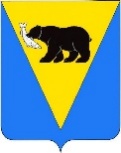 ПОСТАНОВЛЕНИЕАДМИНИСТРАЦИИ УСТЬ-БОЛЬШЕРЕЦКОГО МУНИЦИПАЛЬНОГО РАЙОНАот 08.09.2020 № 309В соответствии с Федеральным законом от 22.11.1995 № 171-ФЗ «О государственном регулировании производства и оборота этилового спирта, алкогольной и спиртосодержащей продукции и об ограничении потребления (распития) алкогольной продукции», постановлением Правительства РФ от 27.12.2012 № 1425 «Об определении органами государственной власти субъектов Российской Федерации мест массового скопления граждан и мест нахождения источников повышенной опасности, в которых не допускается розничная продажа алкогольной продукции, а также определение органами местного самоуправления границ прилегающих к некоторым организациям и объектам территорий, на которых не допускается розничная продажа алкогольной продукции», постановлением Администрация Усть-Большерецкого муниципального района от 11.03.2020 № 86 «Об утверждении порядка определения границ, прилегающих к некоторым организациям объектам территорий, на которых не допускается розничная продажа алкогольной продукции на территории Усть-Большерецкого муниципального района», Администрация Усть-Большерецкого муниципального района ПОСТАНОВЛЯЕТ:1.Утвердить перечень объектов, расположенных на территории Октябрьского городского поселения Усть-Большерецкого муниципального района, на прилегающих территориях к которым не допускается розничная продажа алкогольной продукции согласно приложению № 1 к настоящему постановлению.2. Утвердить схемы границ территорий, прилегающих к некоторым организациям и объектам территорий, на которых не допускается розничная продажа алкогольной продукции на территории Октябрьского городского поселения Усть-Большерецкого муниципального района согласно приложению № 2 к настоящему постановлению.3. Настоящее постановление вступает в силу после его официального опубликования (обнародования).4. Аппарату Администрации Усть-Большерецкого муниципального района опубликовать настоящее постановление в еженедельной районной газете «Ударник» и разместить на официальном сайте Администрации Усть-Большерецкого муниципального района в информационно-телекоммуникационной сети «Интернет».5. Контроль за исполнением настоящего постановления возложить на Заместителя Главы Администрации Усть-Большерецкого муниципального района – руководителя Управления экономической политики Администрации Усть-Большерецкого муниципального районаГлава Усть-Большерецкого муниципального района                                                                 К. Ю. ДеникеевПодготовил: _________________В.Э. Топоркова, консультант отдела прогнозирования и экономического анализа в составе Управления экономической политики Администрации Усть-Большерецкого муниципального района.Согласовано:____________Н.В. Козьмина - Заместитель Главы Администрации Усть-Большерецкого муниципального района - Руководитель Управления экономической политики____________А.Н. Братчук - Заместитель руководителя Управления экономической политики Администрации Усть-Большерецкого муниципального района – начальник отдела прогнозирования и экономического анализа, заместитель председателя Комиссии____________Ю.П. Леоненко – И.о. начальника Правового отдела Администрации Усть-Большерецкого муниципального района  ____________Г.И. Кисельников - Руководитель Аппарата Администрации Усть-Большерецкого муниципального районаРАЗОСЛАТЬ:Финансовое управлениеУправление экономической политикиПравовой отделКУМИЖКХ, ТЭКОбнародоватьСайтПриложение  №1 к постановлению Администрации Усть-Большерецкого муниципального района __________2020 №_______Переченьорганизаций и объектов Октябрьского городского поселения  Усть-Большерецкого муниципального района, вблизи которых не допускается розничная продажа   алкогольной продукции Приложение №2 к постановлению Администрации Усть-Большерецкого муниципального района __________2020 №_______Схема границ территорий, прилегающих к муниципальному автономному дошкольному образовательному учреждению Детский сад «Светлячок», на которых не допускается розничная продажа алкогольной продукции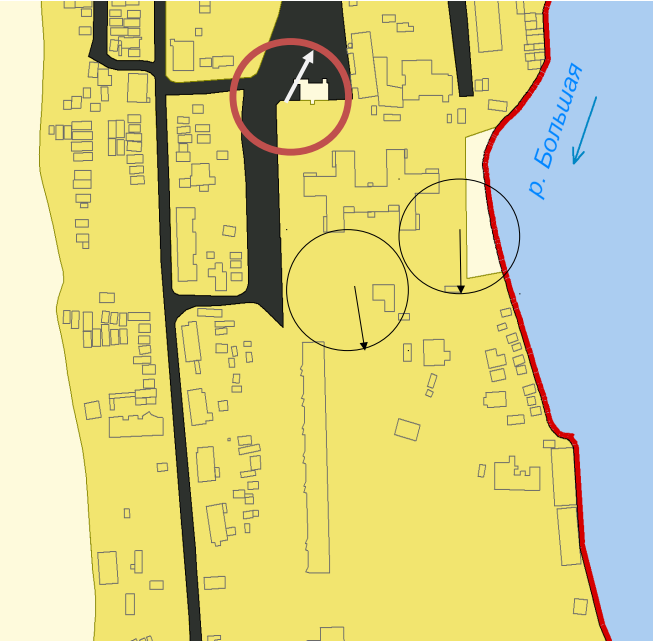 Приложение №2 к постановлению Администрации Усть-Большерецкого муниципального района __________2020 №_______Схема границ территорий, прилегающих к муниципальному бюджетному образовательному учреждению средняя общеобразовательная школа №1, на которых не допускается розничная продажа алкогольной продукции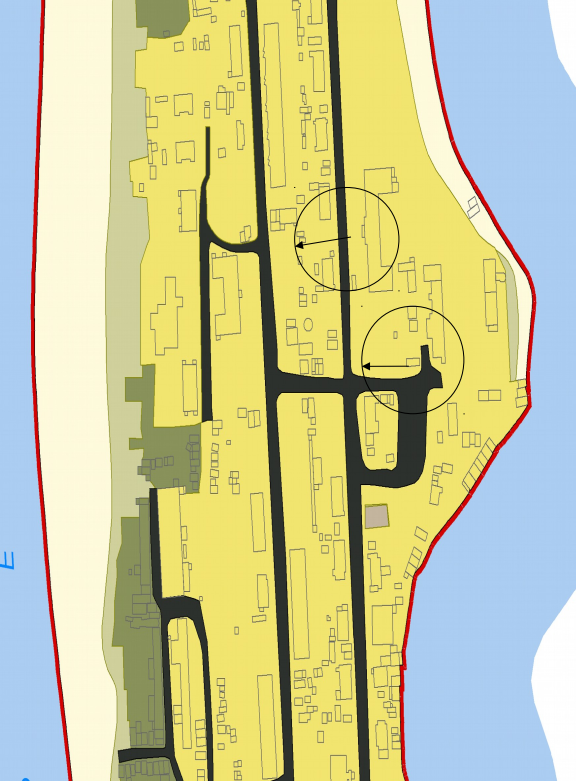 Приложение №2 к постановлению Администрации Усть-Большерецкого муниципального района __________2020 №_______Схема границ территорий, прилегающих к ГБУЗ КК «Октябрьская РБ», на которых не допускается розничная продажа алкогольной продукции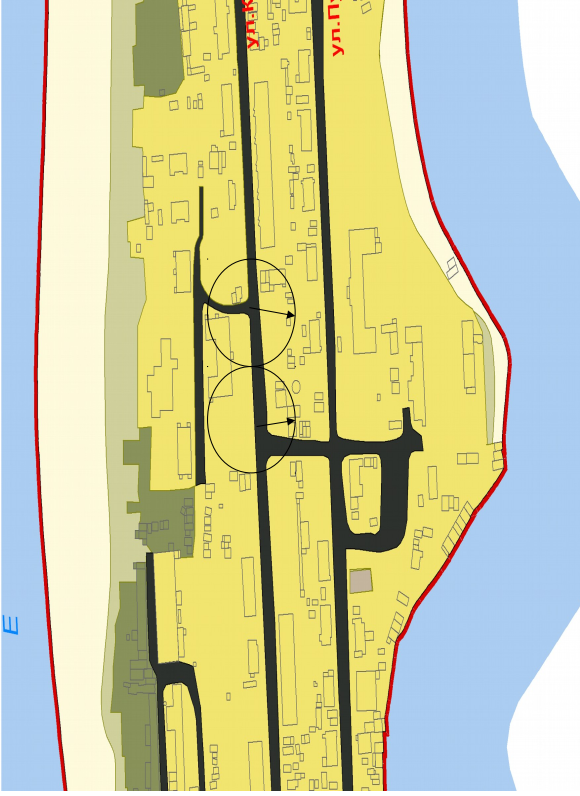 Приложение №2 к постановлению Администрации Усть-Большерецкого муниципального района __________2020 №_______Схема границ территорий, прилегающих к пограничному управлению ФСБ России по Камчатскому краю, на которых не допускается розничная продажа алкогольной продукции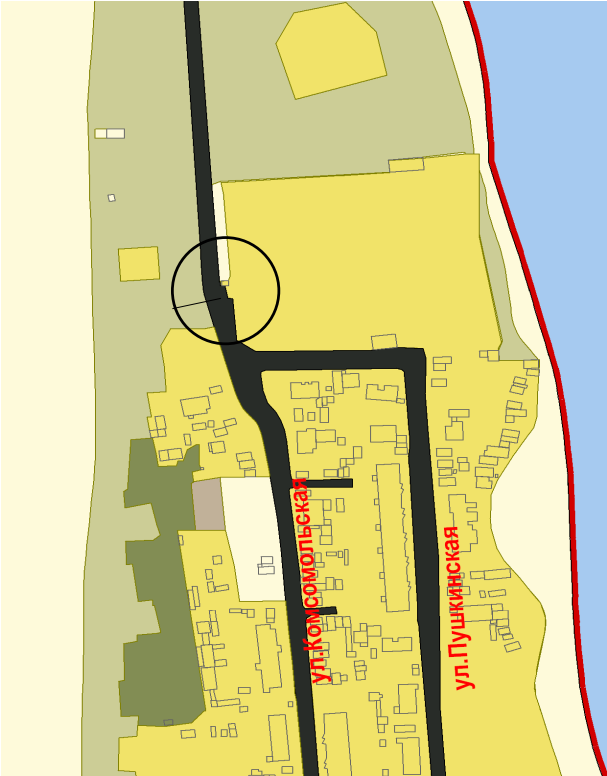 Приложение №2 к постановлению Администрации Усть-Большерецкого муниципального района __________2020 №_______Схема границ территорий, прилегающих к МКУК КСЦ «Рыбак», на которых не допускается розничная продажа алкогольной продукции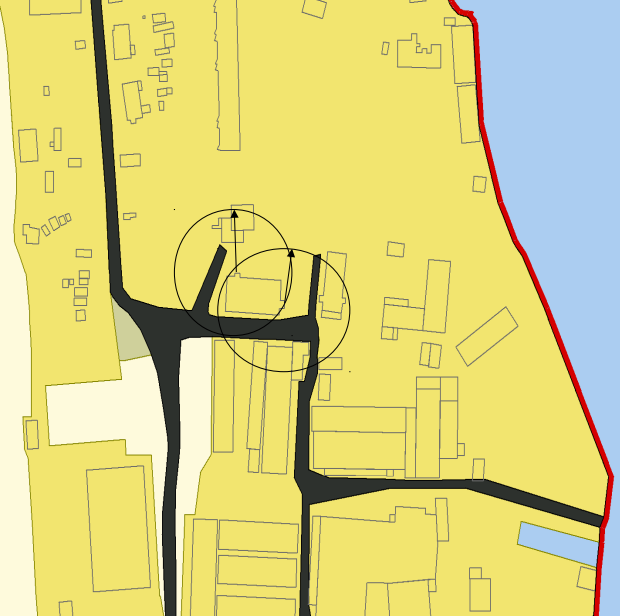 Об утверждении границ территорий, прилегающих к некоторым организациям и объектам, вблизи которых не допускается розничная продажа алкогольной продукции на территории Октябрьского городского поселенияУсть-Большерецкого муниципального района№ п/пНаименование организацииАдрес организацииМинимальное  значение границ, метровМуниципальное автономное дошкольное образовательное учреждение детский сад «Светлячок»п. Октябрьскийул. Комсомольская 1630Муниципальное бюджетное образовательное учреждение средняя образовательная школа №1п. Октябрьский ул. Пушкинская 5830ГБУЗ КК «Октябрьская РБ»п. Октябрьскийул. Комсомольская 9530Пограничное управление ФСБ России по Камчатскому краю отделение в пгт. Октябрьскийп. Октябрьскийул. 128 км трассы Петропавловск-Камчатский-Октябрьский30Муниципальное казённое учреждение культуры, культурно спортивный центр «Рыбак»п. Октябрьскийул. Комсомольская 130